АДМИНИСТРАЦИЯ МУНИЦИПАЛЬНОГО ОБРАЗОВАНИЯ«НОВОДУГИНСКИЙ РАЙОН» СМОЛЕНСКОЙ ОБЛАСТИПОСТАНОВЛЕНИЕот 26.10.2020  № 179О внесении изменений в Постановление Администрации муниципального образования «Новодугинский район» Смоленской области от 18.03.2020 № 42 На основании Указа Губернатора Смоленской области от 22.10.2020 № 135 «О внесении изменений  в Указ Губернатора Смоленской области от 18.03.2020 № 24  «О введении режима повышенной готовности» (далее - Указ), в целях принятия мер по предупреждению распространения на территории муниципального образования «Новодугинский район» Смоленской области коронавирусной инфекции (COVID-19)Администрация муниципального образования «Новодугинский район» Смоленской области п о с т а н о в л я е т: 1. Внести в Постановление Администрации муниципального образования «Новодугинский район» Смоленской области от 18.03.2020 № 42 «О введении режима повышенной готовности на территории муниципального образования «Новодугинский район» Смоленской области» (далее – постановление)  (в редакции изменений и дополнений) изменения, изложив  пункт 9 постановления в следующей редакции: «9. Организациям, осуществляющим образовательную деятельность:9.1. Ввести ограничительные мероприятия в виде приостановления допуска лиц, не являющихся сотрудниками и обучающимися, в соответствующие общеобразовательные организации, профессиональные образовательные организации, образовательные организации высшего образования, образовательные организации, реализующие дополнительные образовательные программы.9.2. Запретить сторонним организациям реализацию дополнительных образовательных программ, организуемую на базе образовательных организаций. 9.3. Рекомендовать руководителям организаций иных форм собственности, осуществляющих образовательную деятельность, ввести меры, аналогичные мерам, предусмотренным пунктом 9.1 настоящего постановления. 9.4. Организациям независимо от организационно-правовой формы и формы собственности, осуществляющим образовательную деятельность, обеспечивать: - организацию «входного фильтра» с проведением бесконтактного контроля температуры тела сотрудников и обучающихся при входе в организацию, осуществляющую образовательную деятельность. При выявлении лиц с повышенной температурой тела и (или) с признаками респираторного заболевания таким лицам должно быть отказано в доступе в организацию, осуществляющую образовательную деятельность; - ежедневную влажную уборку помещений с использованием дезинфицирующих средств после окончания учебных занятий.».   2. Настоящее постановление вступает в силу с момента подписания.3. Контроль за исполнением настоящего постановления оставляю за собой.И.о. Главы муниципального образования «Новодугинский район» Смоленской области			                                                        Л.П. ФилипповаВизы:Д.А. Романова    ____________  «______»   ___________________   __________Отп. 1 экз. – в делоИсп. ___________Н.Н. Дмитриеват. 2-13-44"___"___________ 2020 г.Разослать:Отделу по культуре, отделу по образованию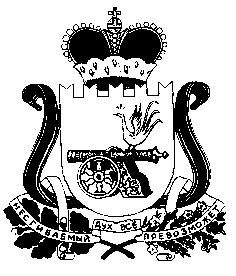 